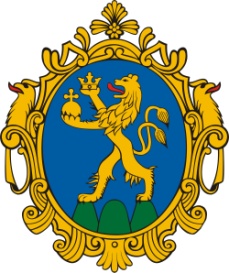 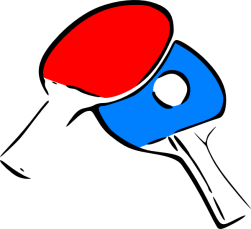 Pest Megyei Asztalitenisz Szövetség	   Cím: 1146 Budapest, Istvánmezei út 1-3.    Levelezési cím: 2043 Budaörs Pf.: 41 Elnök: Somlyó Gergely	Megbízott Főtitkár: Schmidt Zsuzsanna	E-mail: schmidtzsuzsipestmegye@gmail.comPest Megye 2014/2015. éviférfi asztalitenisz csapatbajnokságának versenykiírása(végleges)A bajnokság célja:Rendszeres versenyzési lehetőség biztosítása a Pest megyei asztalitenisz csapatok részére; a 2014/2015. évi megyei csapatbajnoki cím eldöntése, illetve az NB III-ban (esetlegesen az NB III-as osztályozón) való részvételi jog megszerzésének biztosítása.A bajnokság kezdésének ideje:
Az őszi idény szeptember 06-án, a tavaszi idény előreláthatólag 2015. január 17-én kezdődik.A bajnokság rendezője:
A Pest Megyei Asztalitenisz Szövetség elnöksége
Versenybíróság:
Elnök: Somlyó Gergely
Titkárok: Gál Tamás, Schmidt ZsuzsannaBajnoki számok:A csapatbajnokság 4 fős csapatokkal, 16 egyes és 2 páros mérkőzéssel 2 asztalon bonyolódik. A mérkőzés a párosokkal kezdődik, valamennyi mérkőzés 3 nyert játszmáig tart.A mérkőzéseket a két csapat közös akarata esetén három asztalon is le lehet bonyolítani.A bajnokság résztvevői:Bármely, a Pest Megyei Asztalitenisz Szövetség tagságába tartozó Pest megyei sportegyesület csapata jogosult elindulni, akik nevezésüket szabályszerűen a megadott határidőig eljuttatják, illetve befizetik a nevezési díjat. A csapatbajnokságban egyaránt részt vehetnek a Magyar Asztalitenisz Szövetségnél nyilvántartott, érvényes versenyzési engedéllyel rendelkező, a Nemzeti Bajnokságban való indulás feltételeinek megfelelő egyesületek. Minden játékos köteles versenyzési engedélyt kiváltani. Nem magyar állampolgárságúak indulását a MOATSZ szabályzata határozza meg.A regisztrációs kártya (regisztrációs versenyzési engedély) megszűnt.Helyezések eldöntése:A helyezéseket oda-visszavágó (őszi, tavaszi) fordulók alapján kell eldönteni körmérkőzés formájában. A helyezések sorrendjét a megszerzett pontok száma dönti el (győzelem 2 pont, döntetlen 1 pont). Azonos pontszám esetén a holtversenyben lévő csapatok egymás elleni eredménye dönt (győzelem, játszmaarány, poénarány sorrendjében). Az első helyezett jogot nyer az NB III-as osztályozóra.Díjazás:
Az első 3 helyezett csapat érem díjazásban részesül. Az első helyezett elnyeri a Pest megye Bajnoka Kupát.A bajnokságban való részvétel feltételei:- A bajnokságban résztvevő csapatok az NB-s tartalék csapatok kivételével tagdíjat 	kötelesek fizetni, amelynek összege egyesületenként 3 000,- Ft/év.-  A bajnokságban szereplés nevezési díja 20 000,- Ft.-  Csapatban csak azok a játékosok szerepelhetnek, akik a MOATSZ által kiadott 	érvényes versenyzési engedéllyel és érvényes sportorvosi igazolással 	rendelkeznek. Ezek meglétét az ellenfél csapata ellenőrizheti.	A sportorvosi engedélyek érvényessége: 18 évet betöltött felnőtt játékos esetében 12 	hónap, ifjúsági, illetve az alatti utánpótlás korú versenyző esetében 6 hónap.9.    Nevezés:
A nevezési határidő: 2014. július 30.
A nevezési lapokat az alábbi címre kérjük megküldeni: Pest Megyei Asztalitenisz Szövetség - Schmidt Zsuzsanna részére 2043 Budaörs Pf.: 41
A nevezési díjat és a tagdíjat a következő bankszámlaszámra kérjük befizetni:11742173-20171027 OTP-s számlaszám, amelynek a tulajdonosa a MOATSZ, kezelője a MOATSZ származtatott jogán a Pest Megyei Asztalitenisz Szövetség. Közlemény rovatba feladónak azt a címet kérjük feltüntetni, ahová a számlát kérik (MOATSZ által kiállított számlát fognak kapni a nevező csapatok)!A nevezési lapok mellé kérjük csatolni a nevezési díj és a tagdíj befizetését igazoló bizonylat fénymásolatát.10. Egyebek:- A nevezések létszámától függően a versenybíróság dönt a csapatok különböző 	osztályokba és csoportokba sorolásáról.-  A mérkőzéslapokat olvashatóan és valamennyi rovatát tartalmazóan kell kitölteni 	és aláírni. Különös tekintettel a versenyzési engedély számaira. Azok nélkül a 	Versenybíróság nem fogadja el a beküldött mérkőzéslapokat és büntetést szab ki.	A mérkőzés eredményét a mérkőzés lejátszását követően 48 órán belül a 	pályaválasztó csapatnak fel kell tölteni a MOATSZ honlapjára.	A mérkőzéslap beküldése mindenkor a pályaválasztó csapat feladata, a 	mérkőzéslapokat a lejátszást követő hét szerdáig Schmidt Zsuzsanna részére, a s	chmidtzsuzsipestmegye@gmail.com vagy a 2043 Budaörs, Pf.: 41 címre kérjük 	eljuttatni.	Amennyiben a mérkőzés eredménye nem kerül feltöltésre és/vagy a mérkőzéslap 	nem érkezik be az előírt időpontig, akkor a Versenybíróság 2.000 Ft büntetést 	szab ki. Amennyiben a kiszabott büntetés befizetését a határozat kézhezvételétől 	számított 10 napon belül hitelt érdemlően a vétkes csapat nem igazolja, a 	Versenybíróság bajnoki versenyhetenként mindaddig, amíg a befizetés igazolása 	meg nem történik 1 büntetőponttal köteles sújtani a mulasztó csapatot. A 	büntetőpont(ok) törlésére nincs mód annak ellenére sem, ha a befizetés 	megtörtént ugyan, ennek igazolása azonban elmaradt.-  Minden Szakosztálynak kötelező megadni a csapat (csapatok) ügyeinek intézésére 	feljogosított személy e-mail címét. A megadott e-mail címre küldjük a MOATSZ 	honlaphoz tartozó hozzáférési adatokat.-  Amennyiben a versenybíróság tudta nélkül az eredeti időponttól eltérően játsszák le a 	mérkőzéseket, úgy a mérkőzést 0:0 arányban kell igazolni, egyik csapat sem kap 	pontot, 	sőt mindkét csapattól 1-1 büntető pontot von le a versenybíróság.
-  Ki nem állás esetén: az elsőnél a mérkőzés az ellenfél javára történő igazolása mellett 	figyelmeztetés, a másodiknál egy vagy két pont levonás, a harmadiknál törölni kell a 	csapatot a bajnokságból.- A mérkőzések kezdési időpontja szombat vagy vasárnap, munkanapokon csak 	kivételesen indokolt esetben (az ellenféllel történt előzetes megállapodás alapján a 	Versenybíróság jóváhagyásával) játszható le a mérkőzés.- A vendég csapat részére 20 perc bemelegítési időt kell biztosítani.- A pályaválasztó csapatnak 6 db azonos márkájú 3 csillagos labdával kell rendelkeznie.
- Két színű ütőborítás kötelező.- A mérkőzés után 8 napig lehet óvni, az óvási díj 2 000,- Ft. Jogos óvás esetén az óvási 	díj visszafizetésre kerül.- A fellebbezési díj az óvási díj kétszerese.- Egy szakosztály azonos osztályban szereplő csapatai esetében, amennyiben egy játékos 	valamelyik csapatban már játszott, a továbbiakban csak abban a csapatban szerepelhet.- A csapatoknak az egyes bajnoki mérkőzésekre sportágszerű, egyforma mezben kell 	kiállniuk- Egyéb itt nem szabályozott kérdésekben a MOATSZ versenyszabályai és a 2014-2015. 	NB-s CSB versenykiírása az irányadóak.           A versenybíróság elérhetősége: Somlyó Gergely:	somlyo.gergely@freemail.huSchmidt Zsuzsanna: 06-30-395-7905schmidtzsuzsipestmegye@gmail.comGál Tamás: 	06-30-519-1370visaton@freemail.huMindenkinek jó versenyzést kíván a Pest Megyei Asztalitenisz Szövetség Elnöksége!Budaörs, 2014. július 15.